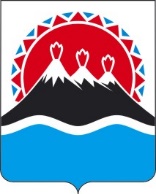 П О С Т А Н О В Л Е Н И ЕПРАВИТЕЛЬСТВАКАМЧАТСКОГО КРАЯг. Петропавловск-КамчатскийВ соответствии  со статьями  11 и 43  Федерального закона от 21.11.1995 № 170-ФЗ «Об использовании атомной энергии», пунктом 170 части 1 статьи 44 Федерального закона от 21.12.2021 № 414-ФЗ «Об общих принципах организации публичной власти в субъектах Российской Федерации», постановлением Правительства Российской Федерации от 15.08.1997 № 1039 «О Правилах оповещения органов исполнительной власти и Государственной корпорации по атомной энергии «Росатом» при запуске космического аппарата с ядерным источником энергии, а также оповещения органов местного самоуправления и оказания при необходимости помощи населению в случае аварийного возвращения такого аппарата на Землю»ПРАВИТЕЛЬСТВО ПОСТАНОВЛЯЕТ:1. Утвердить Порядок оповещения органов местного самоуправления муниципальных образований в Камчатском крае и оказания при необходимости помощи населению в случае возникновения чрезвычайной ситуации при запуске космического аппарата с ядерным источником энергии или аварийным возвращением такого аппарата на Землю согласно приложению к настоящему Постановлению.2. Настоящее постановление вступает в силу после дня его официального опубликования.Приложение к постановлению Правительства Камчатского краяот [Дата регистрации] № [Номер документа]Порядок оповещения органов местного самоуправления муниципальных образований в Камчатском крае и оказания при необходимости помощи населению в случае возникновения чрезвычайной ситуации при запуске космического аппарата с ядерным источником энергии или аварийным возвращением такого аппарата на ЗемлюНастоящий Порядок, разработанный в соответствии Федеральными законами от 21.11.1995 № 170-ФЗ «Об использовании атомной энергии», от 21.12.2021 № 414-ФЗ «Об общих принципах организации публичной власти в субъектах Российской Федерации», постановлением Правительства Российской Федерации от 15.08.1997 № 1039 «О Правилах оповещения органов исполнительной власти и Государственной корпорации по атомной энергии «Росатом» при запуске космического аппарата с ядерным источником энергии, а также оповещения органов местного самоуправления и оказания при необходимости помощи населению в случае аварийного возвращения такого аппарата на Землю» (далее – Правила), постановлениями Правительства Камчатского края от 26.04.2021 № 156-П «Об утверждении Положения о системе оповещения населения Камчатского края» (далее – Положение о системе оповещения), от 19.05.2022 № 250-П «Об утверждении Положения о Камчатской территориальной подсети сети наблюдения и лабораторного контроля гражданской обороны и защиты населения»,  устанавливает порядок оповещения органов местного самоуправления муниципальных образований в Камчатском крае (далее – органы местного самоуправления) и оказания при необходимости помощи населению Камчатского края в случае возникновения чрезвычайной ситуации при запуске космического аппарата с ядерным источником энергии или аварийным возвращением такого аппарата.Настоящий порядок не распространяется на космические аппараты с ядерными источниками энергии военного назначения.В случае поступления информации, предусмотренной пунктами 11, 12, 15, 16, 18 Правил, указанная информация в день ее получения направляется в органы местного самоуправления посредством системы оповещения Камчатского края в соответствии Положением о системе оповещения.Оказание в случае необходимости помощи населению предусматривает:Оповещение населения о возникновении чрезвычайной ситуации, постоянное информирование населения о ситуации в районе падения аварийного объекта и мерах по выполнению режима радиационной безопасности, выдачу рекомендаций и памяток по поведению на территории указанного района;Инструктирование населения о мерах предосторожности, необходимых для защиты здоровья; Развертывание сил и средств для обследования населения и проведения при необходимости дезактивационных работ.Органы исполнительной власти Камчатского края и органы местного самоуправления после получения уведомления от председателя государственной комиссии по пуску космического аппарата или от Министерства Российской Федерации по делам гражданской обороны, чрезвычайным ситуациям и ликвидации последствий стихийных бедствий, а также документов (рекомендаций и описаний) от соответствующих федеральных органов исполнительной власти и Государственной корпорации по атомной энергии «Росатом» организуют выполнение определенных законодательством Российской Федерации мероприятий по защите населения и территорий, в том числе:устанавливают границы запретной зоны вокруг упавшего аварийного объекта и обеспечивают охрану запретной зоны и объекта;обеспечивают соблюдение норм радиационной безопасности.Мониторинг окружающей среды после ликвидации последствий падения аварийного объекта осуществляется силами организаций Камчатской территориальной подсети сети наблюдения и лабораторного контроля гражданской обороны и защиты населения.[Дата регистрации]№[Номер документа]Об утверждении порядка оповещения органов местного самоуправления муниципальных образований в Камчатском крае и оказания при необходимости помощи населению в случае возникновения чрезвычайной ситуации при запуске космического аппарата с ядерным источником энергии или аварийным возвращением такого аппарата на ЗемлюПредседатель Правительства Камчатского края[горизонтальный штамп подписи 1] Е.А. Чекин